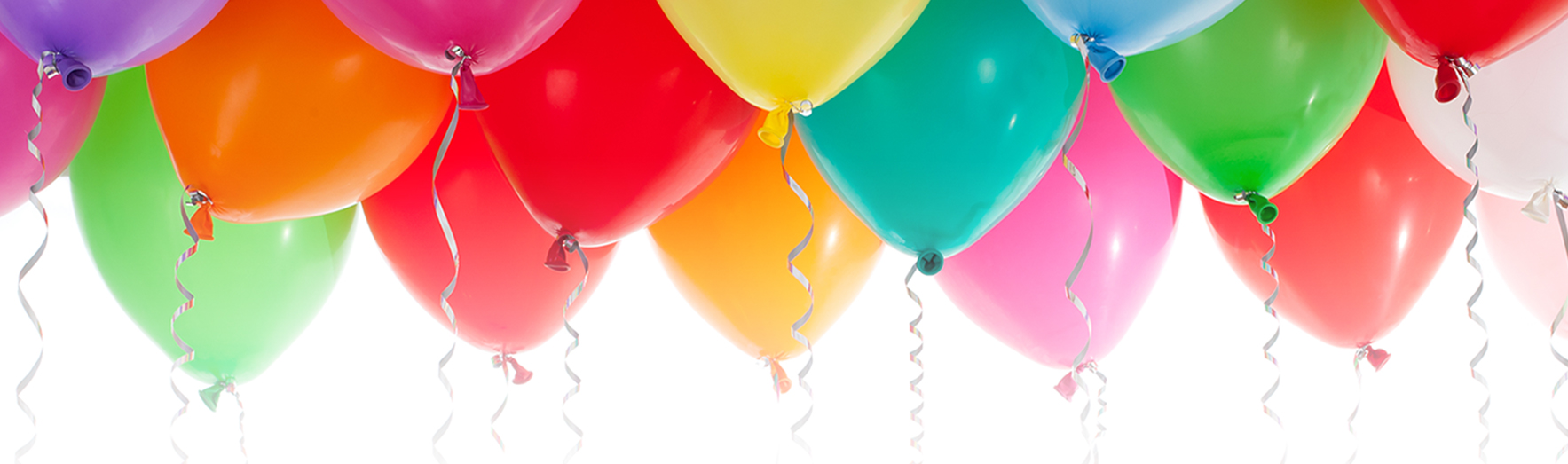 Vítání prázdninObecní úřad Dřešín zve všechny děti i s rodičina zábavné sobotní odpoledneSraz: v sobotu 22. 6. 2019 v 16:00h u dětského hřiště za hospodoupro děti je připraveno zábavné odpoledne na trase Dřešín-DřešínekOdpoledne bude zakončeno opékáním buřtů u školy ve Dřešínku